Titre de recette suite encaissement au comptant Saisir un encaissement au comptant (Profil mandataire / Régisseur de recette) : Voir la fiche de procédure.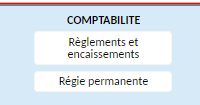 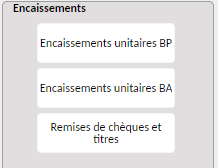  Génération des recettes au comptant (Profil Gestionnaire) :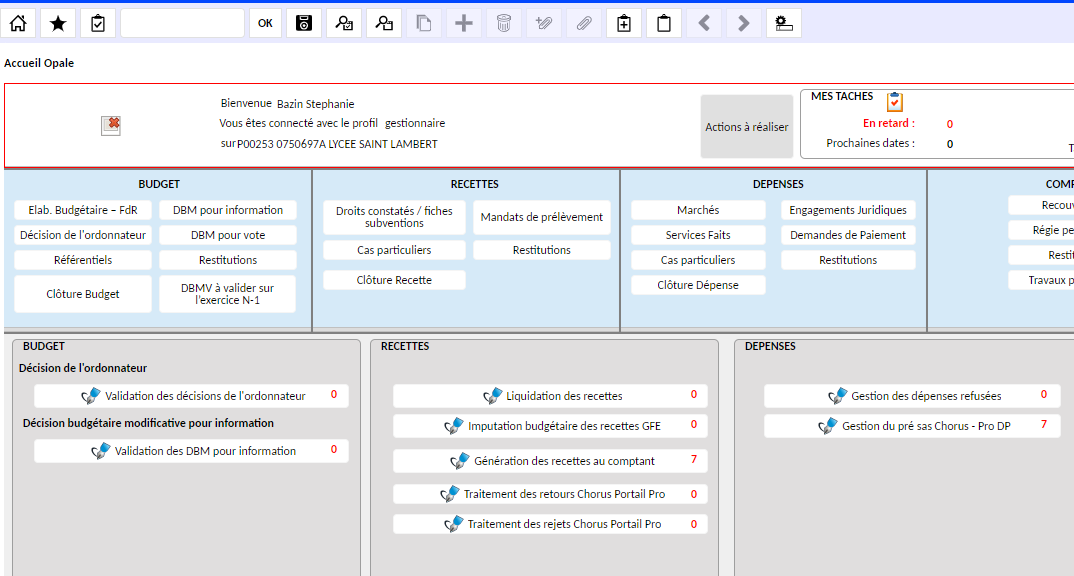 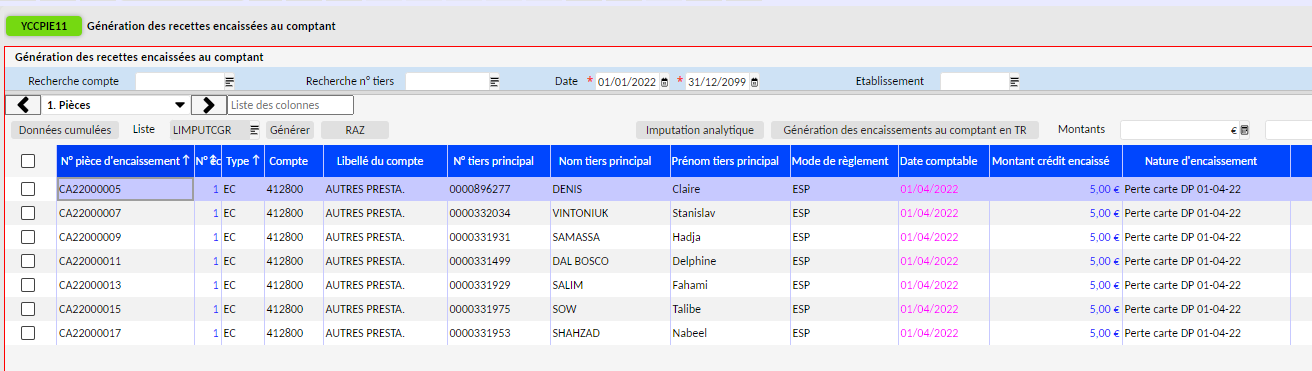 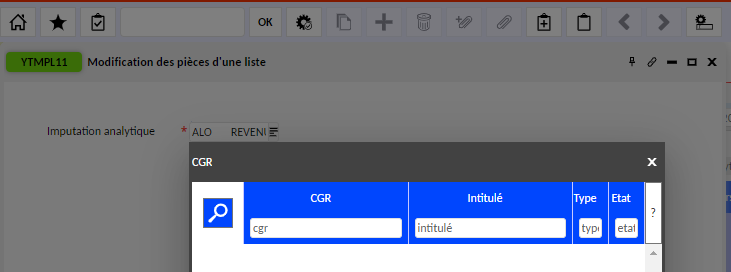  Il faut cliquer sur « RAZ » puis « Générer » en choisissant les lignes souhaitées puis « Imputation Analytique » (nouvelle fenêtre pour saisir le CGR) et enfin « Génération des encaissements au comptant en TR ». Liquidation des recettes (Profil Gestionnaire) :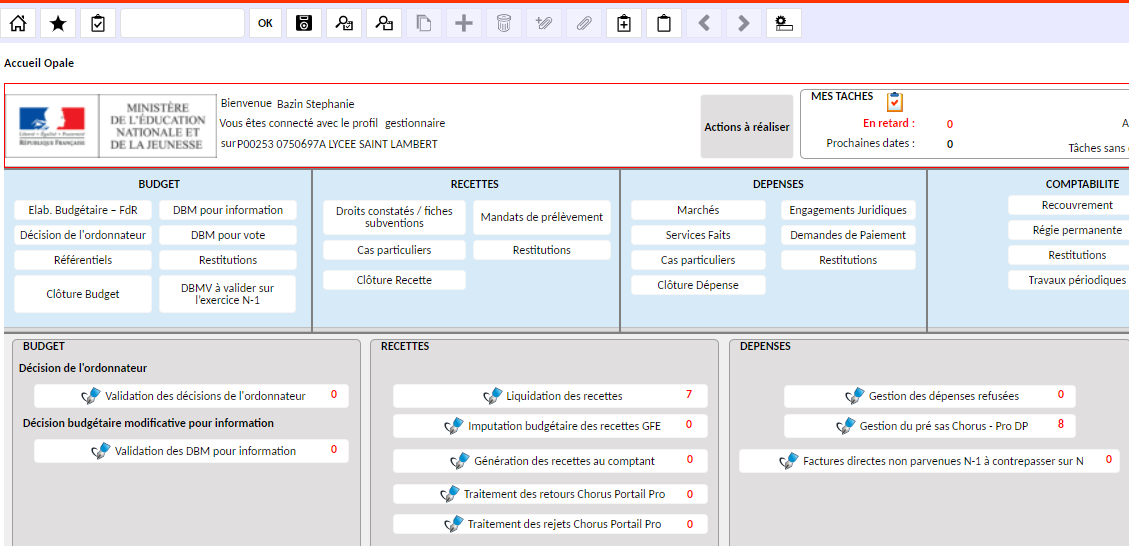 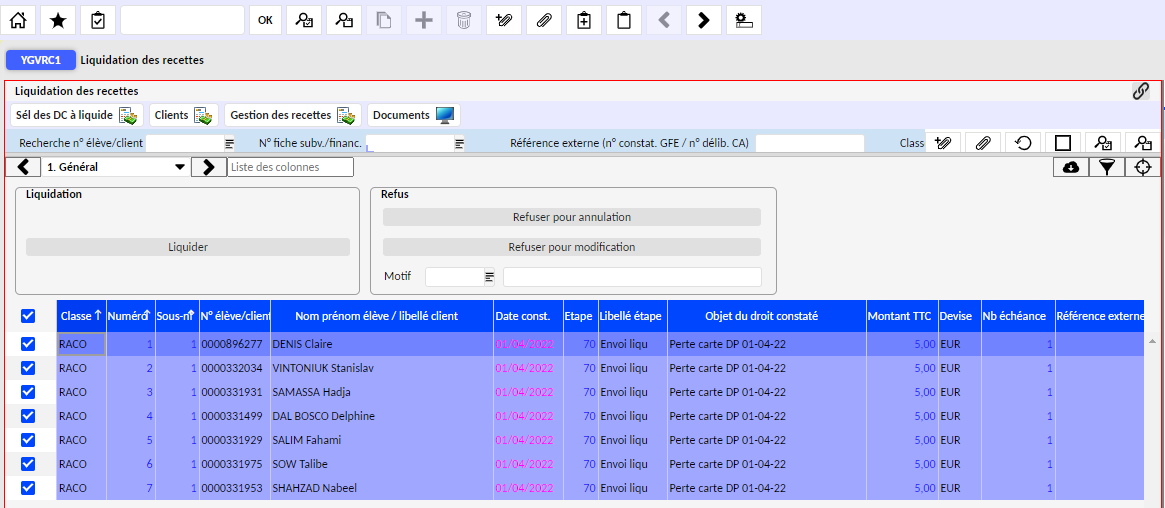  A ce stade, on peut modifier le titre de recette SAUF le tiers. Validation des recettes (Profil Ordonnateur) :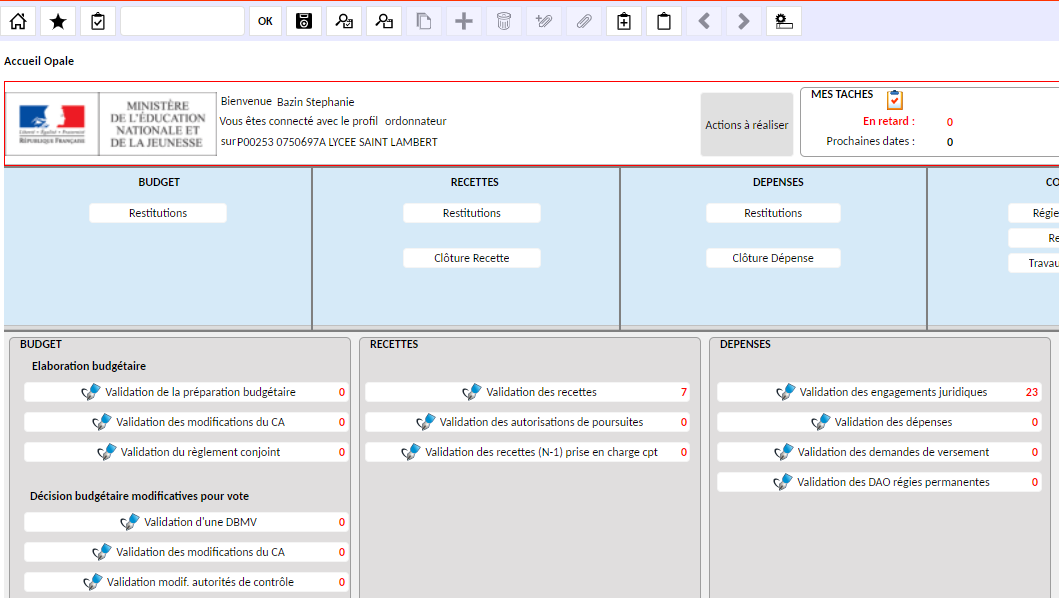 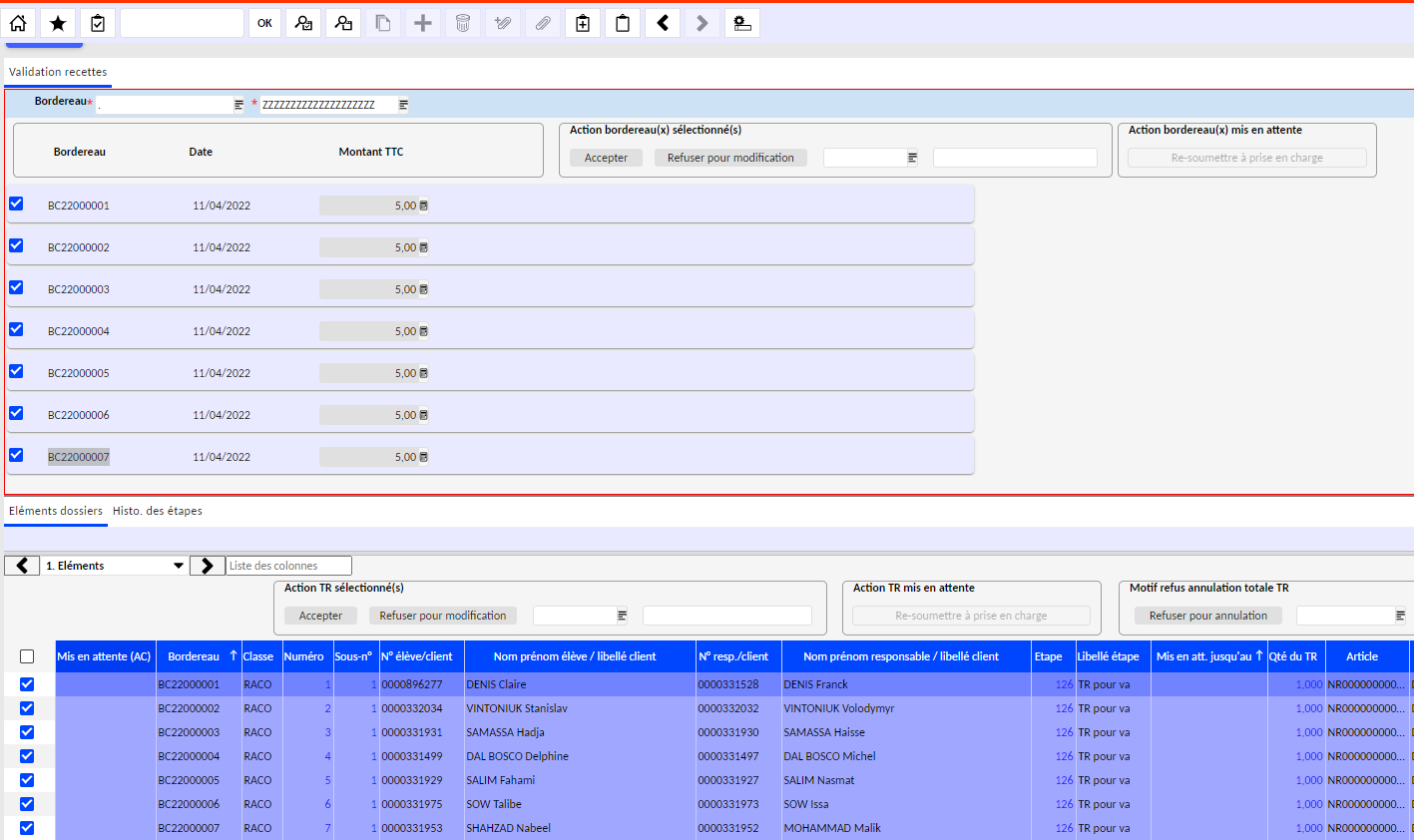  Prise en charge par le comptable (Profil Agent comptable) :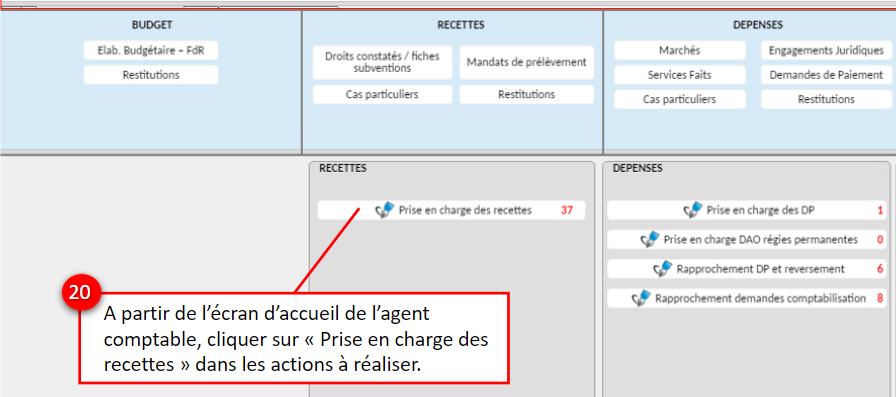 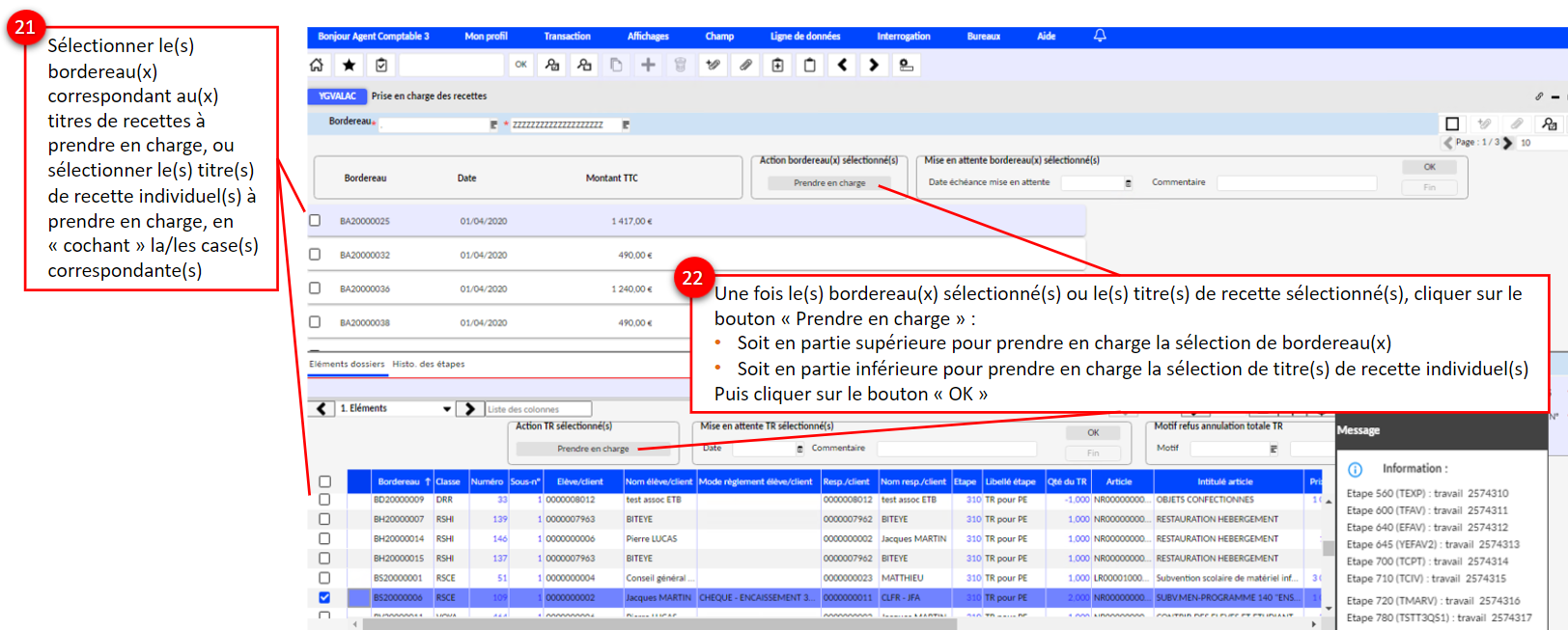 